Publicado en Madrid el 19/03/2018 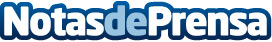 Nace el primer buscador de instalaciones para campamentos en EspañaEncontrar el lugar idóneo para organizar una acampada o un campamento de verano, a partir de ahora resultará mucho más fácil con el buscador: buscoinstalaciones.com, una web creada para encontrar en un sólo sitio toda la oferta e información existenteDatos de contacto:Busco InstalacionesNota de prensa publicada en: https://www.notasdeprensa.es/nace-el-primer-buscador-de-instalaciones-para Categorias: Entretenimiento E-Commerce Consumo http://www.notasdeprensa.es